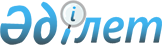 "Қазақстан Республикасындағы кәсіптік және өзге де мерекелер туралы" Қазақстан Республикасы Президентінің 1998 жылғы 20 қаңтардағы № 3827 Жарлығына өзгеріс енгізу туралы" Қазақстан Республикасының Президенті Жарлығының жобасы туралы
					
			Күшін жойған
			
			
		
					Қазақстан Республикасы Үкіметінің 2012 жылғы 3 мамырдағы № 568 Қаулысы. Күші жойылды - Қазақстан Республикасы Үкіметінің 2012 жылғы 6 қыркүйектегі № 1155 Қаулысымен

      Ескерту. Күші жойылды - ҚР Үкіметінің 2012.09.06 № 1155 Қаулысымен.      Қазақстан Республикасының Үкіметі ҚАУЛЫ ЕТЕДІ:

      «Қазақстан Республикасындағы кәсіптік және өзге де мерекелер туралы» Қазақстан Республикасы Президентінің 1998 жылғы 20 қаңтардағы № 3827 Жарлығына өзгеріс енгізу туралы» Қазақстан Республикасының Президенті Жарлығының жобасы Қазақстан Республикасы Президентінің қарауына енгізілсін.      Қазақстан Республикасының

      Премьер-Министрі                           К. Мәсімов 

Қазақстан Республикасының Президенті

ЖАРЛЫҚ 

«Қазақстан Республикасындағы кәсіптік және өзге де мерекелер

туралы» Қазақстан Республикасы Президентінің 1998 жылғы 20

қаңтардағы № 3827 Жарлығына өзгеріс енгізу туралы

      «Қазақстан Республикасындағы мерекелер туралы» Қазақстан Республикасының 2001 жылғы 13 желтоқсандағы Заңының 4-бабына сәйкес ҚАУЛЫ ЕТЕМІН:

      1. «Қазақстан Республикасындағы кәсіптік және өзге де мерекелер туралы» Қазақстан Республикасы Президентінің 1998 жылғы 20 қаңтардағы № 3827 Жарлығына (Қазақстан Республикасының ПҮАЖ-ы, 1998 ж., № 1, 1-құжат; 2003 ж., № 44, 469-құжат; 2007 ж., № 18, 197-құжат; 2008 ж., № 23, 212-құжат; 2009 ж., № 32, 293-құжат; 2011 ж., № 58, 822-құжат) мынадай өзгеріс енгізілсін:

      жоғарыда аталған Жарлықпен бекітілген Қазақстан Республикасындағы кәсіптік және өзге де мерекелердің тізбесінде:

      27-тармақ мынадай редакцияда жазылсын:

      «27. Мұғалім күні – 5 қазан».

      2. Осы Жарлық алғашқы ресми жарияланған күнінен бастап қолданысқа енгізіледі.      Қазақстан Республикасының

      Президенті                                 Н. Назарбаев
					© 2012. Қазақстан Республикасы Әділет министрлігінің «Қазақстан Республикасының Заңнама және құқықтық ақпарат институты» ШЖҚ РМК
				